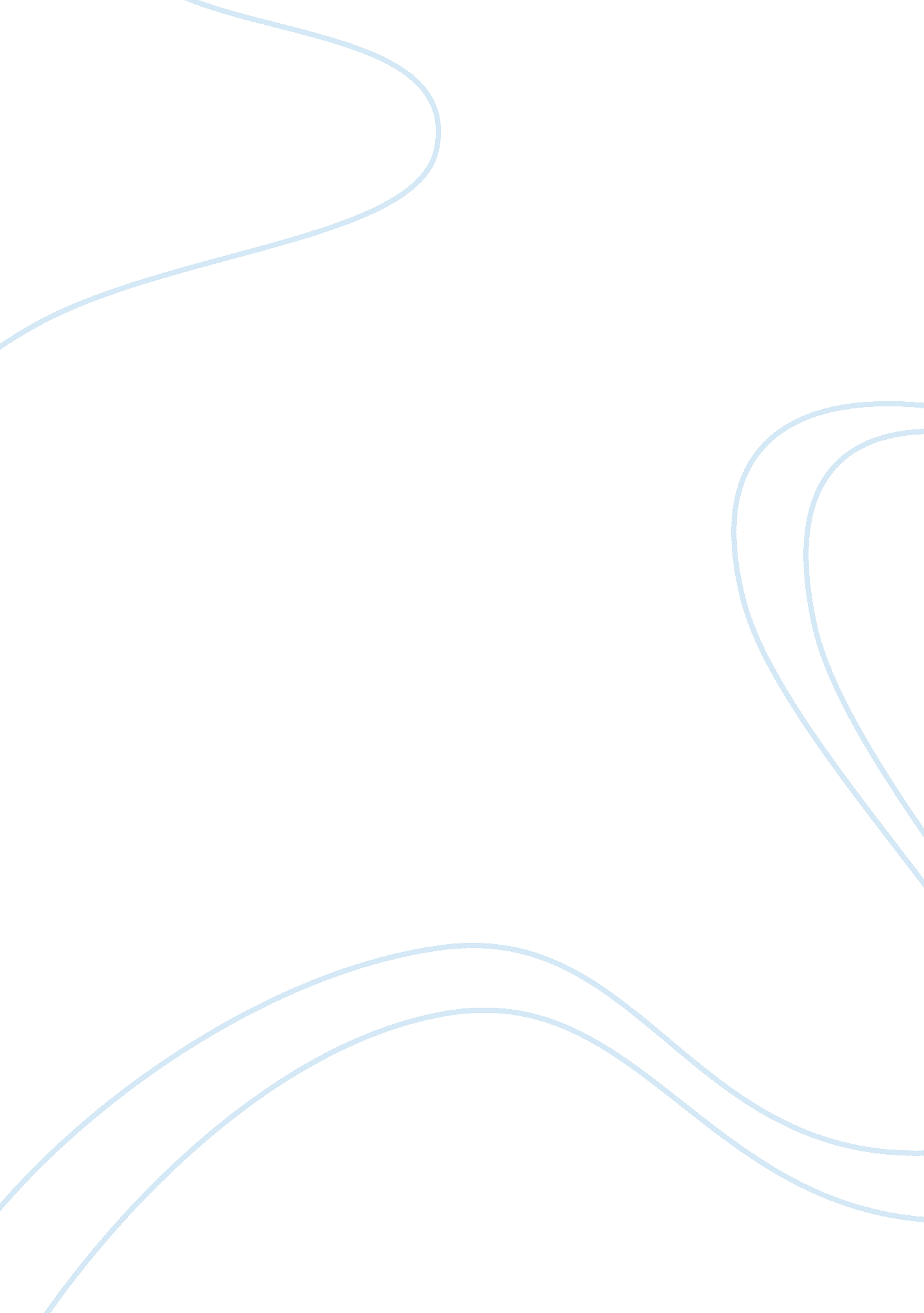 Education on occupational health and safety issuesHealth & Medicine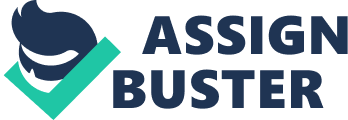 The injury incidence rate was 11. 8% declining by 0. 8% to 10. 2% in the year 2010. Similarly, there were 7. 5 totals of recordable cases, having 1. 9 % in total of cases. These cases are further divided into two: cases with days away from work, having a total of 2. 2 percent while cases with job restrictions or transfer having recorded 2. 6 %. Other recordable cases summed up to 14. 1 %. The injury incidence rate was 11. 8% declining by 0. 8% to 10. 2% in the year 2010. Similarly, there were 7. 5 totals of recordable cases, having 1. 9 % in total of cases. These cases are further divided into two: cases with days away from work, having a total of 2. 2 percent while cases with job restrictions or transfer having recorded 2. 6 %. Other recordable cases summed up to 14. 1 %. Analyzing this data further, it is suggested that the general medical and surgical hospitals recorded the highest number of employees, with a total of 4317300 employees, followed by a specialty hospital closely with a total of 198800 annually employed people. The Psychiatric and substance abuse clinic trickled down last in the industry with a total of 10000 people. Total recordable cases were 0. 3%, 1. 9 % and 4. 2 % respectively with total recordable cases of 0. 3%, 3. 5% and 4. 2 % respectively. Analyzing further indicates that the cases with days away from work recorded a combined total of 0. 3 % with 0. 3%, 2. 9%, and 5. 6% respectively in these sub-industries. According to the Code3, code 622, the hospital industry, the psychiatric and substance abuse sub-industry recorded a 99. 4% on average annual employment with a total of 7. 3 % and 8. 5% of incidences in 2008 and 2009 respectively. The editor’s report conquers with the figure indicating that both fatal and nonfatal sections have a recordable reduction in workplace injuries cases in 2009. The total recordable cases have declined significantly since 2002.  It is indicated that more than half were of a serious nature. The hospital industry, likewise, recorded a decrease in injury cases in 2010, 2009 and 2008 respectively. In summary, both the fatal and nonfatal workplace cases and injuries declined significantly in the year 2010 from the year 2009. According to the report from the editor’s overview, there has been a general decline in the rate of injuries incidences since 2002. This could be attributed to the better government regulations, strict policing and better education on occupational health and safety issues. It could also be attributed to better training of medical practitioners in the medical field. 